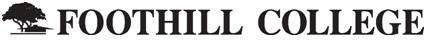 12345 El Monte RoadLos Altos Hills, California 94022650.949.7777 


Theatre Technology Program ReportFor Greater South Bay and Peninsula Region(Santa Clara and San Mateo Counties)November 2014CIP 2010: A program that prepares individuals to apply artistic, technical and dramatic principles and techniques to the communication of dramatic information, ideas, moods, and feelings through technical theatre methods. Includes instruction in set design, lighting design, sound effects, theatre acoustics, scene painting, property management, costume design, and technical direction and production and use of computer applications to support these functions.‡Based on EMSI crosswalk of the Classification of Instructional Programs (CIP) codes with Standard Occupational Classification (SOC) codes as published by the U.S. Department of Education.In 2014, the number of theatre technology (technical theatre/theatre design and technology) jobs in the target occupations in Santa Clara and San Mateo counties totaled 125. The Bureau of Labor Statistics (BLS) expects the total number of positions to increase by 7.0% over the next three years. Regional openings in 2014, which included created jobs and turnover, totaled seven. Completions in regional theatre technology programs totaled eight from three institutions. *Based on total number of jobs for target occupations Santa Clara and San Mateo counties.†Represents occupation density as compared to national average (national average=1).**Openings include created jobs and turnover.††Includes all regional programs applicable to target occupations.Theater Technology Occupation Performance*Based on IPEDS data. 
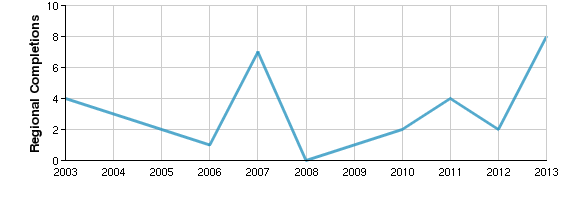  Target Occupation DemographicsThe demographics among those employed in theatre technology occupations in Santa Clara and San Mateo counties for 2014 show about equal representation among men and women (51% to 49%) and nearly two-thirds are between the ages of 25-44 (60%). The national breakdown of the education level among those employed in set and exhibit designers show that 55% have earned a Bachelor’s degree or higher.
Gender Demographics (Regional) 
Age Demographics (Regional) Industries Employing Theatre Technology Occupations
A number of industries in Santa Clara and San Mateo counties employ those trained in theatre technology. The following table represents a regional industry breakdown of the number of theatre technology positions employed, the percentage of theatre technology jobs employed by industry and the percentage theatre technology jobs represent within all jobs by each industry. While the motion picture and video production industry employed 21.0% of all regional theatre technology positions in 2014, theatre technology represent 1.4% of the total jobs in that industry.Compatible Occupations for Theatre TechnologyIndividuals completing a theater technology program share many skills and abilities with other occupations. The Occupational Information Network (O*Net) identifies compatible occupations based on an analysis of overlapping knowledge, skills and ability. Additional education required for transition can range from short on-site training to advanced postsecondary degrees. The following tables show how much education might be needed to be employed in these compatible occupations.Top Ten Compatible Occupations for Theatre Technology: Associate's or Less 
State Data SourcesThis report uses state data from the following agencies: California Labor Market Information Department 
Institution DataThe institution data in this report is taken directly from the national IPEDS database published by the U.S. Department of Education's National Center for Education Statistics. 
Completers DataThe completers data in this report is taken directly from the national IPEDS database published by the U.S. Department of Education's National Center for Education Statistics. 
Occupation DataEMSI occupation employment data are based on final EMSI industry data and final EMSI staffing patterns. Wage estimates are based on Occupational Employment Statistics (QCEW and Non-QCEW Employees classes of worker) and the American Community Survey (Self-Employed and Extended Proprietors). Occupational wage estimates also affected by county-level EMSI earnings by industry.Staffing Patterns DataThe staffing pattern data in this report are compiled from several sources using a specialized process. For QCEW and Non-QCEW Employees classes of worker, sources include Occupational Employment Statistics, the National Industry-Occupation Employment Matrix, and the American Community Survey. For the Self-Employed and Extended Proprietors classes of worker, the primary source is the American Community Survey, with a small amount of information from Occupational Employment Statistics. 
Industry DataEMSI industry data have various sources depending on the class of worker. (1) For QCEW Employees, EMSI primarily uses the QCEW (Quarterly Census of Employment and Wages), with supplemental estimates from County Business Patterns and Current Employment Statistics. (2) Non-QCEW employees data are based on a number of sources including QCEW, Current Employment Statistics, County Business Patterns, BEA State and Local Personal Income reports, the National Industry-Occupation Employment Matrix (NIOEM), the American Community Survey, and Railroad Retirement Board statistics. (3) Self-Employed and Extended Proprietor classes of worker data are primarily based on the American Community Survey, Nonemployer Statistics, and BEA State and Local Personal Income Reports. Projections for QCEW and Non-QCEW Employees are informed by NIOEM and long-term industry projections published by individual states.Technical Theatre/Theatre Design and TechnologyTarget Occupations‡Set and Exhibit Designers (27-1027)Target Occupation PerformanceTarget Occupation PerformanceTarget Occupation Performance125*7.0%*$29.21/hrJobs (2014)Growth (2014-2017)Median EarningsNational Location Quotient: 1.10†National: 3.5%National: $23.28/hrRegional Openings (2014)**7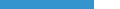 Regional Program Completions (2013)8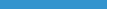 All Regional Completions for Target Occupations†† (2013)9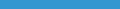 Target OccupationsRegional Openings (2014)Median Hourly EarningsGrowth (2014-2017)Set and Exhibit Designers (27-1027)7$29.217.0%Regional Breakdown for Theater Technology Regional Theatre Technology Training ProvidersRegional Breakdown for Theater Technology Regional Theatre Technology Training Providers38*InstitutionsCompletions (2013)InstitutionDegreesCertificatesTotal CompletionsWest Valley College404Foothill College303Gavilan College101GenderMale51%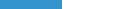 Female49%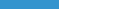 Age14-180%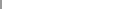 19-248%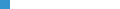 25-4460%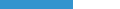 45-6431%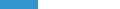 65+2%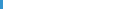 Educational Attainment (National)Educational Attainment (National)Educational Attainment (National)Doctoral or professional degree1%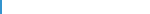 Master's degree8%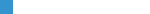 Bachelor's degree46%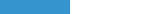 Associate's degree13%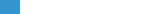 Some college, no degree18%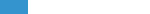 High school diploma or equivalent11%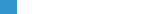 Less than high school diploma2%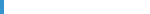 Inverse Staffing Patterns (Regional)Inverse Staffing Patterns (Regional)Inverse Staffing Patterns (Regional)Inverse Staffing Patterns (Regional)IndustryOccupation Jobs in Industry (2014)% of Occupation in Industry (2014)% of Total Jobs in Industry (2014)Motion Picture and Video Production (512110)2621.0%1.4%Theater Companies and Dinner Theaters (711110)118.9%2.9%Independent Artists, Writers, and Performers (711510)<105.4%0.3%Museums (712110)<104.5%1.0%Graphic Design Services (541430)<104.4%0.3%RankOccupationMedian Hourly Earnings2014 Jobs2014-2017 Change2014-2017 Estimated Annual Openings1Desktop Publishers$28.74135432Makeup Artists, Theatrical and Performance$26.4337413First-Line Supervisors of Production and Operating Workers$29.364,642(68)554Audio and Video Equipment Technicians$21.3387670305Sound Engineering Technicians$26.821931576Fine Artists, Including Painters, Sculptors, and Illustrators$15.29222367First-Line Supervisors of Landscaping, Lawn Service, and Groundskeeping Workers$21.171,16925178Fabric and Apparel Patternmakers$28.1516009First-Line Supervisors of Helpers, Laborers, and Material Movers, Hand$23.231,264203110First-Line Supervisors of Construction Trades and Extraction Workers$35.133,95612683Data Sources and Calculations